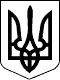 У К Р А Ї Н АСАМГОРОДОЦЬКА СІЛЬСЬКА РАДАВІННИЦЬКОЇ ОБЛАСТІ= сесія 8 скликання===  2021 року                                                                село СамгородокР І Ш Е Н Н Я №  / = - 8Про затвердження  технічної документації із землеустрою щодо встановлення (відновлення) меж земельних ділянок в натурі (на місцевості) та передачу земельних ділянок у власність гр. Ковальському С.І.          Розглянувши  технічну документацію із землеустрою щодо встановлення (відновлення)  меж земельних ділянок в натурі (на місцевості) гр. Ковальського Сергія Івановича, що проживає в селі Сошанське по вул. Бр. Мельників, буд. 25, Вінницької області, керуючись ст. ст. 12, 117, 118, 121, 122, 126, 186 Земельного кодексу України, ст. 55 Закону України «Про землеустрій», ч.1 п.34 ст. 26 Закону України «Про місцеве самоврядування в Україні», сесія Самгородоцької сільської ради                                                    В И Р І Ш И Л А :Затвердити технічну документацію із землеустрою щодо встановлення (відновлення) меж земельних ділянок в натурі (на місцевості), гр. Ковальському Сергію Івановичу для будівництва і обслуговування житлового будинку, господарських будівель та споруд площею 0,2500 га, в Сошанське по вул. Бр. Мельників, буд. 25 Вінницької області, для ведення особистого селянського господарства площею 0,2500 га, в Сошанське по вул. Бр. Мельників, буд. 25, Вінницької області та ведення особистого селянського господарства 0,2183 га  в с.  Зозулинці вул. Захисників Вітчизни Вінницької області.Передати гр. Ковальському Сергію Івановичу у приватну власність 0,7183 га земель, в тому числі 0,2500 га для будівництва і обслуговування житлового будинку, господарських будівель і споруд в с. Сошанське по вул. Бр. Мельників, буд. 25, кадастровий номер 0521482400:02:002:0134,  0,2500 га для ведення особистого селянського господарства в с. Сошанське по вул. Бр. Мельників, буд. 25, кадастровий номер 0521482400:02:002:0131 та 0,2183 га для ведення особистого селянського господарства в с. Зозулинці вул. Захисників Вітчизни, кадастровий номер 0521482400:01:001:0335. Зобов’язати гр. Ковальського Сергія Івановича здійснити державну реєстрацію права приватної власності на земельні ділянки у встановленому законодавством порядку. Контроль за  виконанням  рішення покласти на постійну комісію з питань земельних відносин, природокористування, планування території, будівництва, архітектури, охорони пам’яток, історичного середовища та благоустрою.Сільський голова:                                  С. Я. Лановик